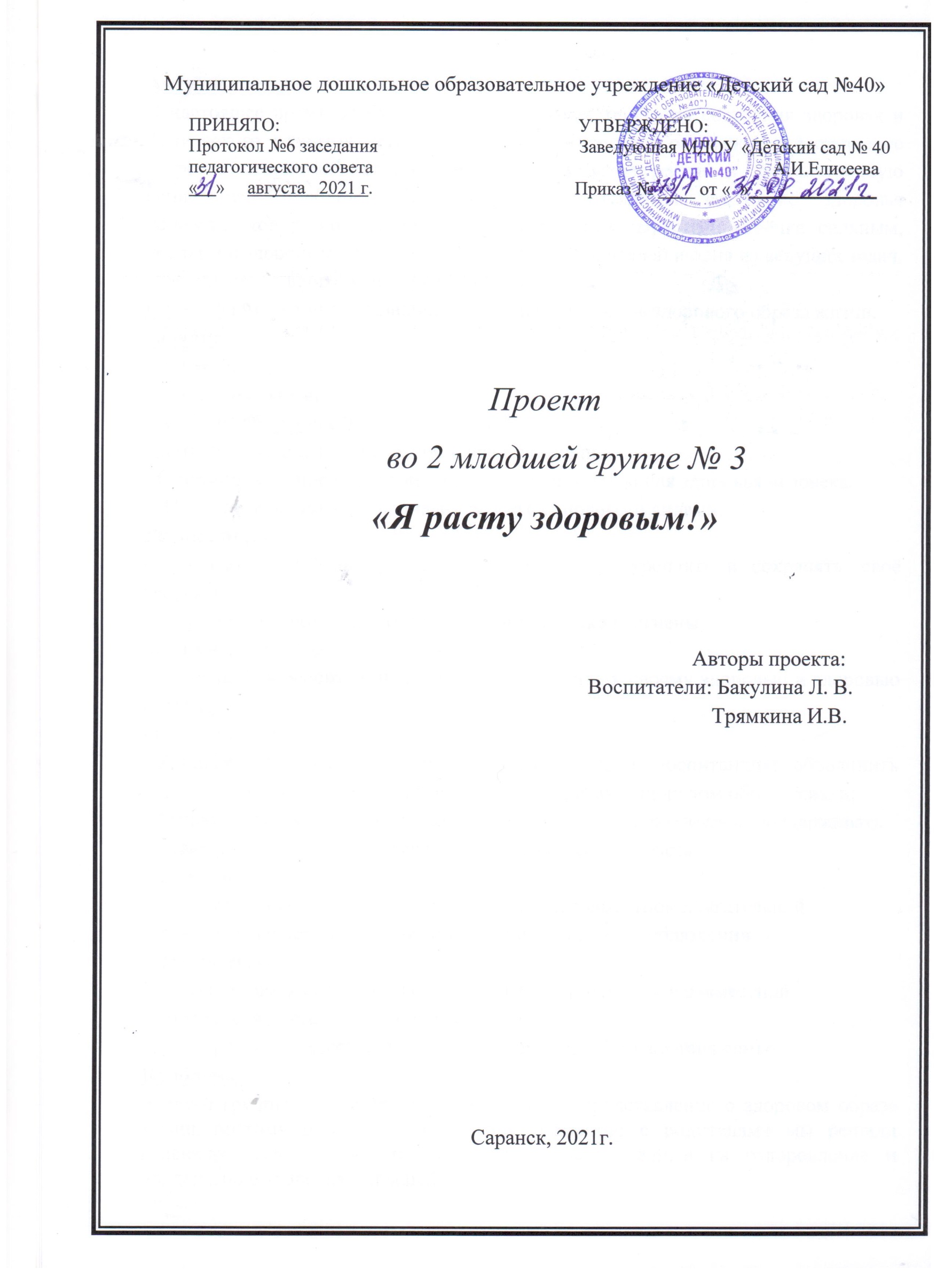 Актуальность:В настоящее время особую актуальность имеет проблема состояния здоровья и физического развития детей дошкольного возраста. Сохранение и укрепление здоровья подрастающего поколения превращается сейчас в первоочередную социальную проблему. За последние десятилетия состояние здоровья дошкольников резко ухудшилось. А между тем вырастить ребёнка сильным, крепким и здоровым – это желание педагогов, родителей и одна из ведущих задач, стоящих перед дошкольным учреждением.Цель:  формирование у младших дошкольников основ здорового образа жизни.Задачи: -для детей:Образовательные:- Дать представление о ценности здоровья, - Дать представление о полезной и вредной пищи.- Сформировать представления о значении витаминов для здоровья человека. -   Познакомить детей с закаливанием и его основными видами.Развивающие:- Развивать у ребенка умение самостоятельно  укреплять и сохранять  своё здоровье. - Формировать потребность в соблюдении навыков гигиены; Воспитательные:- Воспитывать бережное и заботливое отношение к своему здоровью и здоровью окружающих.-для педагогов:- Установить партнерские отношения с семьей каждого воспитанника, объединить усилия для развития и воспитания детей в вопросах о здоровом образе жизни;- Активизировать и обогащать воспитательные умения родителей, поддерживать их уверенность в собственных педагогических возможностях.-для родителей: -Дать представление родителям о значимости совместной двигательной деятельности с детьми, о полезной и вредной пищи, о соблюдении навыков  гигиены и т.д.;- Способствовать созданию активной позиции родителей в совместной двигательной деятельности с детьми;- Заинтересовать родителей укреплять здоровый образ жизни в семье.Проблема:У детей группы не достаточно сформировано представление о здоровом образе жизни, поэтому в этом учебном году совместно с родителями мы решили целенаправленно проводить мероприятия, направленные на оздоровление и поддержание здоровья малышей.Новизна проекта:Новизна проекта обусловлена тем, что он позволяет максимально обогатить знания и представления малышей о здоровье. Он тесно вплетен в другие виды деятельности: социализация, безопасность, труд, социальный мир и предметное окружение, развитие речи, изобразительную деятельность.   Практическая значимость проекта:Проект посвящен обучению детей младшего дошкольного возраста основам здорового образа жизни.Здоровье – бесценный дар, который преподносит человеку природа. Охрана жизни и укрепление физического и психического здоровья детей – одна из основных задач дошкольного образования. Именно в этот период идёт интенсивное развитие органов и становление функциональных систем организма, закладываются основные черты личности, отношение к себе и окружающим. Важно на этом этапе сформировать у детей базу знаний и практических навыков здорового образа жизни. К сожалению, в России здоровый образ жизни не занимает пока первое место в шкале потребностей и ценностей человека. Но если мы научим детей с самого раннего возраста ценить, беречь и укреплять своё здоровье, если мы станем личным примером демонстрировать здоровый образ жизни, только в этом случае можно будет надеяться, что будущие поколения будут более здоровыми и развитыми не только интеллектуально, духовно, но и физически.Направления деятельности:Мероприятия проводятся в организованной  образовательной деятельности, в совместной деятельности воспитателя и детей  в виде:  бесед,  чтения художественной литературы, отгадывания загадок;  развивающие, познавательные, сюжетно-ролевые, подвижные игры, оформление уголка по «Здоровому образу жизни», а также дома с родителями.Основное содержание проекта:Тип проекта: Долгосрочный, групповой.Методы и приемы работы:1. Словесные
-беседы;
-чтение художественной литературы;
-дидактические игры
-подвижные игры;
-моделирование ситуаций;
-наблюдения2. Наглядные
-сбор иллюстраций, фотоматериалов;
-рассматривание иллюстраций;
-аудиовизуальная техника;
-пример взрослых.3. Практические-создание развивающей среды в соответствии с решаемой задачей;
-моделирование ситуаций.Целевая аудиторияУчастники проекта: дети 2 младшей  группы, воспитатели группы, родители воспитанников, педагоги.Количество участников: воспитанники группы детского сада без специального отбора.Возраст детей: проект рассчитан на работу с детьми  младшего дошкольного  возраста (3 -4 года).Условия реализации образовательного проекта: проект  разработан на один год; предназначен для детей младшего дошкольного  возраста (3 -4 года).Форма организации деятельности детей: групповая.Ресурсы: Информационное обеспечение проекта:1. Папка - передвижка «ЗОЖ»2. Презентации по теме проекта. 3. Наглядный материал:- настольно-печатные игры; - дидактические игры по ЗОЖ;- плакаты, иллюстрации, сюжетные картинки;  - атрибуты для сюжетно-ролевой игры «Больница»; - «Овощи и фрукты».4. Методический инструментарий.Консультации для родителей; Консультации для воспитателей;5. Библиотечка по «ЗОЖ».Материальное обеспечение проекта.Телевизор, экран, проектор, магнитофон, интерактивная доска.План реализации проекта1 этап подготовительный:сентябрь 2021 г. 1. Определение уровня знаний детей по ЗОЖ.2. Составление календарно – тематического плана .3. Определение цели и задач проекта4. Организация развивающей среды по теме проекта: картотеки, д/и и п/и , обучающие презентации.5.Подбор художественной литературы по теме проекта.6. Анкетирование родителей по данной теме. 7. Подготовка информационного стенда, консультационной базы для родителей.2 этап: основной  (реализация проекта)октябрь 2021г. – апрель 2022 г.1. Беседы2. Рассматривание плакатов, альбомов, предметных и сюжетных картинок3. Дидактические игры4. Сюжетно-ролевые игры5. Чтение художественной литературы6. Экскурсии на кухню7. Подвижные игры8. Лепка9. Аппликация10.  Мероприятия в рамках организации совместной деятельности родителей и детей.  3 этап заключительный:Май 2022 г.1. Итоговое мероприятие – спортивный праздник «Будь здоров, малыш!»2. Презентация проекта «Я расту здоровым!».Перспективный  план деятельности с детьми в рамках проектной деятельности:Перспективный план работы с родителями                   Перспективный план работы с педагогами:Ожидаемые результаты и социальный эффектПродукт проектаРезультат деятельности педагогов: 1.Создание оптимальных и необходимых условий для организации совместной деятельности с родителями по ЗОЖ.2.Формирование у детей представления о здоровье и здоровом образе жизни.
3.Повышение педагогической компетентности родителей в вопросах ЗОЖ.Предполагаемый результат: Дети:  повысится двигательная активность;разовьются культурно-гигиенические навыки, культура питания;сформируются элементарные основы безопасности и сохранения своего здоровья.
Родители: обогащение родительского опыта приёмами взаимодействия и сотрудничества с ребёнком в семье; повышение компетентности родителей в вопросах физического воспитания и оздоровления детей.Результат деятельности: Презентация проекта «Я расту здоровым!».Выставка рисунков. Консультации для родителей.Выставка литературы. Итоговое мероприятие.ВыводВ результате проведённой работы были достигнуты следующие  результаты:Дети: сформированы знания о здоровье и здоровом образе жизни. Родители: вызван  интерес к проблеме ЗОЖ.Педагоги: расширение педагогической грамотности родителей по вопросам ЗОЖ. Взаимосвязь с родителями по созданию совместных проектов.Список использованной литературы: 1. Голицина Н.С., Шумова И.М. Воспитание здорового образа жизни у малышей. – М.: «Скрипторий 2003», 2007.2. Зайцев Г. Уроки Мойдодыра. СПб. 1997.3. Кулик Г.И., Сергиенко Н.Н. Школа здорового человека. Программа для ДОУ. – М.: ТЦ Сфера , 20084. Щипицина Л.М. и др. Азбука общения. СПб. 1998МесяцОбразовательный модульТемаПрограммное содержаниеОборудованиеСовместная деятельность с детьмиСентябрь«Здоровье»«Полезные продукты».1.Уточнить знания детей о полезных продуктах, рассказать о пользе фруктов  и овощей для здоровья человека.2.Закрепить название овощей и фруктов, умение узнавать их на ощупь и по описанию, упражнять в умении различать овощи и фрукты.Дидактические игры, художественная литератураИллюстрации.Набор овощей и фруктов.Дидактические игры «Что у меня на тарелке», «Варим суп»Чтение Ю.Тувим «Овощи», Г.Зайцев «Приятного аппетита»Лепка «Огурчик»Беседа«Что полезно, а что вредно»Октябрь«Здоровье»«Витамины для здоровья»1.Формировать представления о значении витаминов для здоровья человека.2.Ввести в активный словарь детей слова: витамины, здоровье. 3.Воспитывать желание вести здоровый образ жизни.Иллюстрации,Дидактические игры, художественная литератураДидактическая игра «Полезные и вредные продукты».Лепка по образцу «Витаминки для зверят».Беседа «Знакомьтесь, витамины»Ноябрь«Здоровье»«Личная гигиена»1.Развивать у детей понимание о значимости гигиенических процедур.2.Пополнять знания детей о зубной щетке, и других средствах личной гигиены. 3.Формировать привычку к опрятности.Иллюстрации,Дидактические игры, художественная литератураБеседа «Чумазый мальчик»Дидактические игры «Зачем нам нужна зубная щетка», «Умоем куклу»Чтение К.Чуковский «Мойдодыр», А.Барто «Девочка чумазая», З.Александрова «Купание», потешки: «Расти коса до пояса», «Водичка водичка»Декабрь«Здоровье»«ЗОЖ»1.Формировать элементарные навыки ухода за своим лицом и телом. 2.Развивать представления о своем внешнем облике. 3.Воспитывать чувство взаимовыручки, стремление оказывать помощь друг другуИллюстрации,Дидактические игры, художественная литератураСюжетно-ролевая игра  Д/игра «Кому это принадлежит»Сюжетно-ролевая игра  «Больница»Чтение К.Чуковский «Доктор Айболит»Январь«Здоровье»«Тело человека»1.Познакомить детей с частями тела, рассказать об органах чувств.2. Упражнять в умении осознавать, запоминать и воспроизводить показанные движения, развивать зрительно-моторную память, внимание.Иллюстрации,Дидактические игры, художественная литератураБеседа «Наше тело»Чтение С.Прокофьев «Румяные щечки», Н.Саконская «Где мой пальчик»Дидактические игры «Повтори», «Посылка от медвежонка».Февраль«Здоровье»«Солнце, воздух и вода – наши верные друзья».1. Познакомить детей с закаливанием и его основными видами.2. Формировать у детей потребности быть здоровыми. 3.Воспитывать культурно-гигиенические навыки.Иллюстрации,Дидактические игры, художественная литератураБеседа «Солнце, воздух и вода – наши верные друзья».Дидактическая игра «Если хочешь быть здоров».Чтение произведения В. Суслова «Про Юру и физкультуру»Март«Здоровье»«Будем спортом заниматься»1. Способствовать формированию основ здорового образа жизни, потребности заниматься физической культурой и спортом. 2.Закрепить название некоторых видов спорта.3. Формировать привычку к здоровому образу жизни, потребность в двигательной деятельностиИллюстрации,Дидактические игры, художественная литератураПодвижные игрыБеседа «Здоровье в порядке, спасибо зарядке»Дидактическая игра «Назови вид спорта»С/рол. игра «Физкультурное занятие в детском саду»Апрель«Здоровье»«За здоровьем в детский сад!»1.Сформировать первичные представления детей о здоровье, своем организме. 2.Воспитывать желание заботиться и беречь своё здоровье.Иллюстрации,Дидактические игры, художественная литератураПодвижные игрыБеседа «Что такое здоровье»Подвижные игрыМай«Здоровье» «Опасности вокруг нас»1. Учить детей осторожному обращению с предметами, которые могут быть источниками опасности.2. Закрепить знания детей об опасных предметах и ситуациях, представляющих опасность.Иллюстрации,Дидактические игры, художественная литератураПодвижные игрыБеседа «Опасные предметы вокруг нас»Дидактическая игра «Я знаю, что можно, что нельзя». С/рол. игры «Семья», «Больница»Месяц/неделяСовместная деятельностьЦельсентябрьАнкетирование «Как берегут здоровье в вашей семье»Цель: выявить уровень знаний у родителей.октябрьПамятка: «Здоровый образ жизни»	Цель: повысить уровень знаний родителей.ноябрьКонсультация: «Бережём здоровье детей вместе!»»Цель: повысить уровень знаний родителей.январьВыставка совместных работ: рисунков, аппликаций.Цель: установить доверительные отношения между детьми и родителями, педагогами, объединить их в одну командумартКонсультация «Подвижная игра в жизни ребенка»Цель: включить родителей в воспитательно-образовательный процесс, повысить уровень знаний родителей.апрельКруглый стол с родителями «Здоровый образ жизни в семье».Цель: обмен опытом родителей по сохранению и укреплению здоровья дошкольников в семьеМесяцВид деятельность ЦельдекабрьСеминар-практикум:Тема: Формирования основ здорового образа жизни у детей дошкольного возраста в условиях ДОО.Занятие по познавательному развитию «Мое здоровье в моих руках».Цель: Повышение эффективности работы по ЗОЖ  в ДОО с использованием современных педагогических технологий.февральВ рамках работы «Школы молодого воспитателя»Организация посещений педагогами – наставниками педагогических мероприятий молодых воспитателей.Консультация «Руководство развитием игровой деятельности детей»Контроль за планированием работы по развитию игровой деятельности детей.Цель: Содействовать развитию педагогом творческого потенциала  в деятельности с детьми.В течение годаВ рамках работы творческой группы:Консультация для воспитателей: «Интеграция образовательного процесса в вопросах сохранения, укрепления и безопасности здоровья, развитие навыков культуры здорового образа жизни в детском саду»Цель: расширение педагогической грамотности по вопросам ЗОЖ.